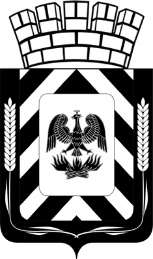 СОВЕТ ДЕПУТАТОВЛЕНИНСКОГО ГОРОДСКОГО ОКРУГА МОСКОВСКОЙ ОБЛАСТИ РЕШЕНИЕО внесении изменений в решение Совета депутатов сельского поселения Совхоз им. Ленина от 26.11.2019 № 11/1 «О бюджете  сельского поселения Совхоз им. Ленина Ленинского муниципального района Московской области» на 2020 год»В соответствии с Бюджетным кодексом Российской Федерации, Федеральным законом от 06.10.2003 № 131-ФЗ "Об общих принципах организации местного самоуправления в Российской Федерации", решением Совета депутатов Ленинского городского округа от 27.02.2020 №4/4 «О правопреемстве администрации Ленинского городского округа Московской области»,Совет депутатов Р Е Ш И Л:1.	Внести в решение Совета депутатов сельского поселения Совхоз им. Ленина от 26.11.2019 № 11/1 «О бюджете сельского поселения Совхоз им. Ленина Ленинского муниципального района Московской области на 2020 год» следующие изменения:в пункте 1 абзац первый изложить в следующей редакции:«Утвердить основные характеристики бюджета сельского поселения Совхоз им. Ленина Ленинского муниципального района Московской области на 2020 год: - общий объем доходов бюджета сельского поселения Совхоз им. Ленина в сумме 136 935,0 тыс. рублей, в том числе объем межбюджетных трансфертов, получаемых из других бюджетов бюджетной системы Российской Федерации в сумме 342,0 тыс. рублей;- общий объем расходов бюджета сельского поселения сельского поселения Совхоз им. Ленина в сумме 63 425,3 тыс. рублей;- профицит бюджета сельского поселения сельского поселения Совхоз им. Ленина в сумме    73 509,7 тыс. рублей»1.2. в пункте 9: цифры «310,0» заменить на цифры «342,0»;2. Внести изменения в следующие приложения к решению о бюджете:2.1. Приложение № 1 «Поступление доходов сельского поселения Совхоз им. Ленина Ленинского муниципального района Московской области в 2020 году» изложить в редакции согласно приложению № 1 к настоящему решению.2.2. Приложение №5 «Расходы бюджета сельского поселения Совхоз им. Ленина Ленинского муниципального района Московской области на 2020 год по разделам, подразделам, целевым статьям и видам расходов бюджета» изложить в редакции согласно приложению № 2 к настоящему решению.2.3. Приложения №6 «Ведомственная структура расходов сельского поселения Совхоз им. Ленина Ленинского муниципального района Московской области на 2020 год.» изложить в редакции согласно приложению № 3 к настоящему Решению.2.4. Приложение №7 «Расходы бюджета сельского поселения Совхоз им. Ленина Ленинского муниципального района Московской области на финансирование мероприятий муниципальных целевых программ в 2020 году» изложить в редакции согласно приложению   № 4 к настоящему решению.2.5. Приложение №8 «Источники внутреннего финансирования дефицита бюджета сельского поселения Совхоз им. Ленина Ленинского муниципального района Московской области на 2020 год» изложить в редакции согласно приложению   № 5 к настоящему решению.3. Настоящее решение вступает в силу со дня его подписания.4. Опубликовать настоящее решение в газете «Видновские вести» и разместить в информационно-телекоммуникационной сети Интернет по адресу: http://www.adm-vidnoe.ru.	Разослать:  в  дело   -    2 экз.,   заместителям главы администрации, Егоровой Е.В., Стольниковой Л.Н., «Видновские вести»Приложение №1
к решению Совета депутатов
Ленинского городского округа 
Московской области
от 01.12.2020 № 21/8Приложение №1
к решению Совета депутатов
муниципального образования
сельское поселение Совхоз им. Ленина
от «26» ноября 2019г № 11/1Приложение №2
к решению Совета депутатов
Ленинского городского округа 
Московской области
от 01.12.2020 № 21/8Приложение №5
к решению Совета депутатов
муниципального образования
сельское поселение Совхоз им. Ленина
от «26» ноября 2019г № 11/1Приложение №3
к решению Совета депутатов
Ленинского городского округа 
Московской области
от 01.12.2020 № 21/8Приложение №6
к решению Совета депутатов
муниципального образования
сельское поселение Совхоз им. Ленина
от «26» ноября 2019г № 11/1Приложение №4
к решению Совета депутатов
Ленинского городского округа 
Московской области
от 01.12.2020 № 21/8Приложение №7
к решению Совета депутатов
муниципального образования
сельское поселение Совхоз им. Ленина
от «26» ноября 2019г № 11/1Приложение №5
к решению Совета депутатов
Ленинского городского округа 
Московской области
от 01.12.2020 № 21/8Приложение №8
к решению Совета депутатов
муниципального образования
сельское поселение Совхоз им. Ленина
от «26» ноября 2019г № 11/1Источники внутреннего финансирования дефицита бюджета сельского поселения Совхоз им. Ленина Ленинского муниципального района Московской области на 2020 год.(тыс.руб)от01.12.2020№21/8Глава Ленинского городского округа Председатель Совета депутатовЛенинского городского округа      А.П. СпасскийС.Н. РадченкоПоступление доходов в бюджет муниципального образования сельское поселение Совхоз имени Ленина Ленинского муниципального района 
Московской областиПоступление доходов в бюджет муниципального образования сельское поселение Совхоз имени Ленина Ленинского муниципального района 
Московской областиПоступление доходов в бюджет муниципального образования сельское поселение Совхоз имени Ленина Ленинского муниципального района 
Московской областиПоступление доходов в бюджет муниципального образования сельское поселение Совхоз имени Ленина Ленинского муниципального района 
Московской областиПоступление доходов в бюджет муниципального образования сельское поселение Совхоз имени Ленина Ленинского муниципального района 
Московской областитыс.рублейНаименование доходовгод, 2020Сумма уточненийУточненный план год, 2020Наименование доходовгод, 2020Сумма уточненийУточненный план год, 2020Наименование доходовгод, 2020Сумма уточненийУточненный план год, 2020000 100 00000 00 0000 000Налоговые доходы134 123,8800,0134 923,8000 101 00000 00 0000 000НАЛОГИ НА ПРИБЫЛЬ, ДОХОДЫ13 765,00,013 765,0000 101 02000 01 0000 110Налог на доходы физических лиц13 765,013 765,0000 106 00000 00 0000 000НАЛОГИ НА ИМУЩЕСТВО120 358,8800,0121 158,8000 106 01030 10 0000 110Налог на имущество физических лиц, взимаемый по ставкам, применяемым к объектам налогообложения, расположенным в границах сельских поселений13 971,013 971,0000 106 06000 00 0000 110Земельный налог106 387,8800,0107 187,8000 106 06033 10 0000 110Земельный налог с организаций, обладающих земельным участком, расположенным в границах сельских поселений104 887,80,00104 887,8000 106 06043 10 0000 110Земельный налог с физических лиц, обладающих земельным участком, расположенным в границах сельских поселений1 500,0800,02 300,0Неналоговые доходы1 121,0548,21 669,2000 111 00000 00 0000 000ДОХОДЫ ОТ ИСПОЛЬЗОВАНИЯ ИМУЩЕСТВА, НАХОДЯЩЕГОСЯ В ГОСУДАРСТВЕННОЙ И МУНИЦИПАЛЬНОЙ СОБСТВЕННОСТИ1 121,00,01 121,0000 111 05000 00 0000 00Доходы, получаемые в виде арендной либо иной платы за передачу в возмездное пользование государственного и муниципального имущества (за исключением имущества автономных учреждений, а также имущества государственных и муниципальных унитарных предприятий, в том числе казенных)1 121,00,01 121,0000 111 05075 10 0000 120Доходы от сдачи в аренду имущества, составляющего казну поселений (за исключением земельных участков)511,0511,0000 111 09045 10 0000 120Прочие поступления от использования имущества, находящегося в собственности поселений (за исключением имущества муниципальных автономных учреждений, а также имущества муниципальных унитарных предприятий, в том числе казенных)610,0610,0000 117 05050 00 0000 180ПРОЧИЕ НЕНАЛОГОВЫЕ ДОХОДЫ0,0548,2548,2ИТОГО ДОХОДОВ135 244,81 348,2136 593,0000 2 00 00000 00 0000 000БЕЗВОЗМЕЗДНЫЕ ПОСТУПЛЕНИЯ310,032,0342,0000 2 02 00000 00 0000 000Безвозмездные поступления от других бюджетов бюджетной системы Российской Федерации310,032,0342,0000 2 02 30000 00 0000 150Субвенции бюджетам муниципальных образований310,032,0342,0000 2 02 35118 10 0000 150Субвенции бюджетам сельских поселений на осуществление первичного воинского учета на территориях, где отсутствуют военные комиссариаты310,032,0342,0  000 850 00000 00 0000 000ВСЕГО ДОХОДОВ135 554,81 380,2136 935,0Расходы бюджета сельского поселения Совхоз им. Ленина Ленинского муниципального района Московской области на 2020 год по разделам, подразделам, целевым статьям и видам расходов бюджетаРасходы бюджета сельского поселения Совхоз им. Ленина Ленинского муниципального района Московской области на 2020 год по разделам, подразделам, целевым статьям и видам расходов бюджетаРасходы бюджета сельского поселения Совхоз им. Ленина Ленинского муниципального района Московской области на 2020 год по разделам, подразделам, целевым статьям и видам расходов бюджетаРасходы бюджета сельского поселения Совхоз им. Ленина Ленинского муниципального района Московской области на 2020 год по разделам, подразделам, целевым статьям и видам расходов бюджетаРасходы бюджета сельского поселения Совхоз им. Ленина Ленинского муниципального района Московской области на 2020 год по разделам, подразделам, целевым статьям и видам расходов бюджетаРасходы бюджета сельского поселения Совхоз им. Ленина Ленинского муниципального района Московской области на 2020 год по разделам, подразделам, целевым статьям и видам расходов бюджетаЕдиницы измерения: Тыс. руб.Единицы измерения: Тыс. руб.Единицы измерения: Тыс. руб.Единицы измерения: Тыс. руб.Единицы измерения: Тыс. руб.Единицы измерения: Тыс. руб.Наименование КБКРЗПРКЦСРКВРгод, 2020123456ОБЩЕГОСУДАРСТВЕННЫЕ ВОПРОСЫ0126 489,5 Функционирование высшего должностного лица субъекта Российской Федерации и муниципального образования 01021 401,6 Руководство и управление в сфере установленных функций органов местного самоуправления010290 0 00 000001 401,6 Глава муниципального образования010290 0 00 001201 401,6 Расходы на выплаты персоналу в целях обеспечения выполнения функций государственными (муниципальными) органами, казенными учреждениями, органами управления государственными внебюджетными фондами 010290 0 00 001201001 401,6 Расходы на выплаты персоналу государственных (муниципальных) органов 010290 0 00 001201201 401,6 Функционирование Правительства Российской Федерации, высших исполнительных органов государственной власти субъектов Российской Федерации, местных администраций 010424 895,5 Муниципальная программа «Развитие информационно-коммуникационных технологий в администрации сельского поселения Совхоз им. Ленина Ленинского муниципального района Московской области на 2017-2021 годы»010402 0 00 000001 200,4 Основное мероприятие: Обеспечение электронного обмена данными с информационными системами в рамках информационного взаимодействия010402 0 02 000007,0 Обеспечение электронного обмена данными с информационными системами федеральных и региональных органов исполнительной власти, органами местного самоуправления (оформление электронных подписей для информационного обмена)010402 0 02 000207,0 Закупка товаров, работ и услуг для обеспечения государственных (муниципальных) нужд 010402 0 02 000202007,0 Иные закупки товаров, работ и услуг для обеспечения государственных (муниципальных) нужд 010402 0 02 000202407,0 Основное мероприятие: Совершенствование информационно-технической инфраструктуры в органах местного самоуправления010402 0 03 000001 193,4 Приобретение программного обеспечения и лицензий в администрации поселения010402 0 03 0002093,4 Закупка товаров, работ и услуг для обеспечения государственных (муниципальных) нужд 010402 0 03 0002020093,4 Иные закупки товаров, работ и услуг для обеспечения государственных (муниципальных) нужд 010402 0 03 0002024093,4 Приобретение и обслуживание сертифицированных информационных систем в администрации поселения010402 0 03 000301 100,0 Закупка товаров, работ и услуг для обеспечения государственных (муниципальных) нужд 010402 0 03 000302001 100,0 Иные закупки товаров, работ и услуг для обеспечения государственных (муниципальных) нужд 010402 0 03 000302401 100,0 Муниципальная программа «Эффективная власть сельского поселения Совхоз им. Ленина Ленинского муниципального района Московской области на 2017-2021 годы»010411 0 00 0000023 695,1 Обеспечение деятельности органов местного самоуправления010411 0 00 0011023 695,1 Расходы на выплаты персоналу в целях обеспечения выполнения функций государственными (муниципальными) органами, казенными учреждениями, органами управления государственными внебюджетными фондами 010411 0 00 0011010021 366,4 Расходы на выплаты персоналу государственных (муниципальных) органов 010411 0 00 0011012021 366,4 Закупка товаров, работ и услуг для обеспечения государственных (муниципальных) нужд 010411 0 00 001102001 962,8 Иные закупки товаров, работ и услуг для обеспечения государственных (муниципальных) нужд 010411 0 00 001102401 962,8 Социальное обеспечение и иные выплаты населению 010411 0 00 00110300243,0 010411 0 00 00110320243,0 Иные бюджетные ассигнования 010411 0 00 00110800123,0 Уплата налогов, сборов и иных платежей 010411 0 00 00110850123,0 Другие общегосударственные вопросы 0113192,4 Муниципальная программа «Управление муниципальным имуществом сельского поселения Совхоз им. Ленина Ленинского муниципального района Московской области на 2017-2021 годы»011309 0 00 00000192,4 Основное мероприятие: Содержание и ремонт муниципального имущества, находящегося в собственности администрации сельского поселения Совхоз им. Ленина011309 0 02 00000192,4 Ремонт муниципального имущества011309 0 02 00010192,4 Закупка товаров, работ и услуг для обеспечения государственных (муниципальных) нужд 011309 0 02 00010200192,4 Иные закупки товаров, работ и услуг для обеспечения государственных (муниципальных) нужд 011309 0 02 00010240192,4 НАЦИОНАЛЬНАЯ ОБОРОНА02342,0 Мобилизационная и вневойсковая подготовка0203342,0 Руководство и управление в сфере установленных функций органов местного самоуправления020390 0 00 00000342,0 Осуществление первичного воинскогог учета на территориях, где отсутствуют военные коммисариаты.020390 0 00 51180342,0 Расходы на выплаты персоналу в целях обеспечения выполнения функций государственными (муниципальными) органами, казенными учреждениями, органами управления государственными внебюджетными фондами 020390 0 00 51180100342,0 Расходы на выплаты персоналу государственных (муниципальных) органов 020390 0 00 51180120342,0 Национальная безопасность и правоохранительная деятельность 03609,9 Другие вопросы в области национальной безопасности и правоохранительной деятельности 0314609,9 Муниципальная программа «Пожарная безопасность и защита населения и территории сельского поселения Совхоз им. Ленина Ленинского муниципального района Московской области на 2017-2021 годы»031407 0 00 00000189,9 Общая профилактика пожарной безопасности. Обеспечение первичных мер пожарной безопасности.031407 0 00 06500189,9 Закупка товаров, работ и услуг для обеспечения государственных (муниципальных) нужд 031407 0 00 06500200189,9 Иные закупки товаров, работ и услуг для обеспечения государственных (муниципальных) нужд 031407 0 00 06500240189,9 Муниципальная программа «Профилактика преступлений и иных правонарушений в сельском поселении Совхоз им. Ленина Ленинского муниципального района Московской области на 2017-2021 годы»031408 0 00 00000420,0 Основное мероприятие: Профилактика правонарушений на улицах, в общественных местах031408 0 02 00000420,0 Оснащение улиц, мест массового пребывания людей системами видеонаблюдение, техническое обслуживание.031408 0 02 00010230,0 Закупка товаров, работ и услуг для обеспечения государственных (муниципальных) нужд 031408 0 02 00010200230,0 Иные закупки товаров, работ и услуг для обеспечения государственных (муниципальных) нужд 031408 0 02 00010240230,0 Техническое обслуживание функционирования кнопок вызова полиции031408 0 02 0002040,0 Закупка товаров, работ и услуг для обеспечения государственных (муниципальных) нужд 031408 0 02 0002020040,0 Иные закупки товаров, работ и услуг для обеспечения государственных (муниципальных) нужд 031408 0 02 0002024040,0 Оказание поддержки гражданам, участвующим в охране общественного порядка031408 0 02 00030150,0 Расходы на выплаты персоналу в целях обеспечения выполнения функций государственными (муниципальными) органами, казенными учреждениями, органами управления государственными внебюджетными фондами 031408 0 02 00030100150,0 Расходы на выплаты персоналу государственных (муниципальных) органов 031408 0 02 00030120150,0 НАЦИОНАЛЬНАЯ ЭКОНОМИКА0421,1 Другие вопросы в области национальной экономики041221,1 Непрограммные расходы041298 0 00 0000021,1 Транспортировка в морг умерших041298 0 00 0799921,1 Закупка товаров, работ и услуг для обеспечения государственных (муниципальных) нужд 041298 0 00 0799920021,1 Иные закупки товаров, работ и услуг для обеспечения государственных (муниципальных) нужд 041298 0 00 0799924021,1 ЖИЛИЩНО-КОММУНАЛЬНОЕ ХОЗЯЙСТВО057 585,2 Жилищное хозяйство0501397,4 Муниципальная программа «Жилищное хозяйство сельского поселения Совхоз им. Ленина Ленинского муниципального района Московской области на 2017-2021 годы»050120 0 00 00000397,4 Основное мероприятие: Капитальный ремонт муниципального жилищного фонда050120 0 01 00000327,4 Взносы на капитальный ремонт050120 0 01 00010327,4 Закупка товаров, работ и услуг для обеспечения государственных (муниципальных) нужд 050120 0 01 00010200327,4 Иные закупки товаров, работ и услуг для обеспечения государственных (муниципальных) нужд 050120 0 01 00010240327,4 Основное мероприятие: Обслуживание муниципальных квартир050120 0 02 0000070,0 Оказанные услуги ЖКХ050120 0 02 0001070,0 Закупка товаров, работ и услуг для обеспечения государственных (муниципальных) нужд 050120 0 02 0001020070,0 Иные закупки товаров, работ и услуг для обеспечения государственных (муниципальных) нужд 050120 0 02 0001024070,0 Благоустройство05037 187,8 Муниципальная программа «Благоустройство сельского поселения Совхоз им. Ленина Ленинского муниципального района Московской области на 2017-2021 годы»050303 0 00 000007 187,8 Эксплуатация сетей уличного освещения050303 0 01 00000683,2 Содержание и ремонт линий уличного освещения050303 0 01 00010310,0 Закупка товаров, работ и услуг для обеспечения государственных (муниципальных) нужд 050303 0 01 00010200310,0 Иные закупки товаров, работ и услуг для обеспечения государственных (муниципальных) нужд 050303 0 01 00010240310,0 Покупка и передача электрической энергии050303 0 01 00020373,2 Закупка товаров, работ и услуг для обеспечения государственных (муниципальных) нужд 050303 0 01 00020200373,2 Иные закупки товаров, работ и услуг для обеспечения государственных (муниципальных) нужд 050303 0 01 00020240373,2 Основное мероприятие: Благоустройство территории поселения, содержание и ремонт объектов благоустройства.050303 0 02 000006 504,6 Обслуживание и уход за территорией050303 0 02 000103 346,7 Закупка товаров, работ и услуг для обеспечения государственных (муниципальных) нужд 050303 0 02 000102003 346,7 Иные закупки товаров, работ и услуг для обеспечения государственных (муниципальных) нужд 050303 0 02 000102403 346,7 Озеленение территории050303 0 02 000203 152,9 Закупка товаров, работ и услуг для обеспечения государственных (муниципальных) нужд 050303 0 02 000202003 152,9 Иные закупки товаров, работ и услуг для обеспечения государственных (муниципальных) нужд 050303 0 02 000202403 152,9 Создание и обслуживание объектов багоустройства на территории050303 0 02 000605,0 Закупка товаров, работ и услуг для обеспечения государственных (муниципальных) нужд 050303 0 02 000602005,0 Иные закупки товаров, работ и услуг для обеспечения государственных (муниципальных) нужд 050303 0 02 000602405,0 ОБРАЗОВАНИЕ07100,0 Молодежная политика0707100,0 Муниципальная программа «Молодежь сельского поселения Совхоз им. Ленина Ленинского муниципального района Московской области на 2017-2021 годы».070717 0 00 00000100,0 Мероприятия в сфере молодежной политики070717 0 00 02000100,0 Закупка товаров, работ и услуг для обеспечения государственных (муниципальных) нужд 070717 0 00 02000200100,0 Иные закупки товаров, работ и услуг для обеспечения государственных (муниципальных) нужд 070717 0 00 02000240100,0 Культура, кинематография 0812 495,3 Культура080112 495,3 Муниципальная программа «Развитие культуры в сельском поселении Совхоз им. Ленина Ленинского муниципального района Московской области на 2017-2021 годы».080104 0 00 0000012 495,3 Основное мероприятие: Обеспечение выполнения функций муниципального учреждения культуры, расположенного на территории сельского поселения Совхоз им. Ленина080104 0 01 0000011 745,3 Обеспечение деятельности подведомственных учреждений080104 0 01 0059011 745,3 Предоставление субсидий бюджетным, автономным учреждениям и иным некоммерческим организациям 080104 0 01 0059060011 745,3 Субсидии бюджетным учреждениям 080104 0 01 0059061011 745,3 Основное мероприятие: Проведение праздничных и культурно-массовых мероприятий в сфере культуры080104 0 02 00000750,0 Создание условий для организации досуга и мероприятий080104 0 02 00010750,0 Закупка товаров, работ и услуг для обеспечения государственных (муниципальных) нужд 080104 0 02 00010200750,0 Иные закупки товаров, работ и услуг для обеспечения государственных (муниципальных) нужд 080104 0 02 00010240750,0 СОЦИАЛЬНАЯ ПОЛИТИКА101 623,0 Другие вопросы в области социальной политики10061 623,0 Муниципальная программа «Социальная политика сельского поселения Совхоз им. Ленина Ленинского муниципального района Московской области на 2017-2021 годы».100606 0 00 000001 223,0 Основное мероприятие: Предоставление социальных выплат.100606 0 01 000001 223,0 Оказание социальной помощи гражданам, оказавшимся в трудной жизненной ситуации100606 0 01 05010200,0 Социальное обеспечение и иные выплаты населению 100606 0 01 05010300200,0 Публичные нормативные социальные выплаты гражданам 100606 0 01 05010310200,0 Социальная помощь различным категориям граждан: участники ВОВ и приравненные к ним категории граждан, одиноко проживающие инвалиды, одинокие матери, многодетные семьи, неполные семьи и т.д.)100606 0 01 05020306,0 Социальное обеспечение и иные выплаты населению 100606 0 01 05020300306,0 Публичные нормативные социальные выплаты гражданам 100606 0 01 05020310306,0 Социальная помощь работникам муниципальных учреждений100606 0 01 0503025,0 Социальное обеспечение и иные выплаты населению 100606 0 01 0503030025,0 Публичные нормативные социальные выплаты гражданам 100606 0 01 0503031025,0 Иные денежные выплаты отдельным категориям граждан, в связи с памятными датами и праздничными мероприятиями100606 0 01 05040520,0 Социальное обеспечение и иные выплаты населению 100606 0 01 05040300520,0 Публичные нормативные социальные выплаты гражданам 100606 0 01 05040310520,0 Единовременная социальная помощь инвалидам I и II группы по зрению100606 0 01 050505,0 Социальное обеспечение и иные выплаты населению 100606 0 01 050503005,0 Публичные нормативные социальные выплаты гражданам 100606 0 01 050503105,0 Выплата государственной пенсии за выслугу лет, служащим замещавшим муниципальные должности и должности муниципальной службы100606 0 01 0507060,0 Социальное обеспечение и иные выплаты населению 100606 0 01 0507030060,0 Публичные нормативные социальные выплаты гражданам 100606 0 01 0507031060,0 Компенсационные выплаты расходов по оплате жилого помещения и коммунальных услуг, донорам не достигшим пенсионного возраста, награждённым знаком «Почетный донор СССР» или «Почетный донор России»100606 0 01 0508037,0 Социальное обеспечение и иные выплаты населению 100606 0 01 0508030037,0 Публичные нормативные социальные выплаты гражданам 100606 0 01 0508031037,0 Социальная поддержка старост и старших по домам населенных пунктов сельского поселения Совхоз им. Ленина100606 0 01 0509070,0 Социальное обеспечение и иные выплаты населению 100606 0 01 0509030070,0 Публичные нормативные социальные выплаты гражданам 100606 0 01 0509031070,0 Муниципальная программа «Доступная среда в сельском поселении Совхоз им. Ленина Ленинского муниципального района Московской области на 2017-2021 годы».100612 0 00 00000400,0 Основное мероприятие: Мероприятия, направленные на реализацию прав инвалидов на социальную поддержку100612 0 01 00000400,0 Установка системы визуальной, звуковой и тактильной информации для слепых и слабовидящих инвалидов в зданиях100612 0 01 00010200,0 Закупка товаров, работ и услуг для обеспечения государственных (муниципальных) нужд 100612 0 01 00010200200,0 Иные закупки товаров, работ и услуг для обеспечения государственных (муниципальных) нужд 100612 0 01 00010240200,0 Сооружение парковочных мест, пандусов, перил в жилом фонде по месту проживания инвалидов100612 0 01 00020200,0 Закупка товаров, работ и услуг для обеспечения государственных (муниципальных) нужд 100612 0 01 00020200200,0 Иные закупки товаров, работ и услуг для обеспечения государственных (муниципальных) нужд 100612 0 01 00020240200,0 Физическая культура и спорт 1113 068,0 Физическая культура110113 068,0 Муниципальная программа «Развитие физической культуры и спорта в сельском поселении Совхоз им. Ленина Ленинского муниципального района Московской области на 2017-2021 годы».110105 0 00 0000013 068,0 Основное мероприятие: Обеспечение выполнения функций муниципального учреждения физической культуры и спорта, расположенного на территории110105 0 01 0000012 868,0 Обеспечение деятельности подведомственных учреждений110105 0 01 0059012 868,0 Предоставление субсидий бюджетным, автономным учреждениям и иным некоммерческим организациям 110105 0 01 0059060012 868,0 Субсидии бюджетным учреждениям 110105 0 01 0059061012 868,0 Основное мероприятие: Организация и проведение мероприятий в сфере физической культуры и спорта110105 0 02 00000200,0 Создание условий для организации мероприятий в области физической культуры и спорта110105 0 02 00010200,0 Закупка товаров, работ и услуг для обеспечения государственных (муниципальных) нужд 110105 0 02 00010200200,0 Иные закупки товаров, работ и услуг для обеспечения государственных (муниципальных) нужд 110105 0 02 00010240200,0 Средства массовой информации12550,0 Другие вопросы в области массовой информации1204550,0 Муниципальная программа «Информирование населения о деятельности органов местного самоуправления в сельском поселении Совхоз им. Ленина Ленинского муниципального района Московской области на 2017-2021 годы».120415 0 00 00000550,0 Основное мероприятие: Формирование открытого информационного пространства на территории сельского поселения Совхоз им. Ленина, удовлетворяющего требованиям реализации прав граждан на доступ к информации о деятельности органов местного самоуправления120415 0 01 00000550,0 Опубликование муниципальных правовых актов, доведение до жителей поселения официальной информации о социально-экономическом развитии поселения120415 0 01 00010300,0 Закупка товаров, работ и услуг для обеспечения государственных (муниципальных) нужд 120415 0 01 00010200300,0 Иные закупки товаров, работ и услуг для обеспечения государственных (муниципальных) нужд 120415 0 01 00010240300,0 Информирование населения поселения о деятельности органов местного самоуправления в электронных средствах массовой информации120415 0 01 00020250,0 Закупка товаров, работ и услуг для обеспечения государственных (муниципальных) нужд 120415 0 01 00020200250,0 Иные закупки товаров, работ и услуг для обеспечения государственных (муниципальных) нужд 120415 0 01 00020240250,0 Межбюджетные трансферты общего характера бюджетам бюджетной системы Российской Федерации14541,3 Межбюджетные трансферты бюджетам субъектов РФ1403541,3 Непрограммные расходы140399 0 00 00000541,3 Субсидии подлежащие предоставлению бюджету Московской области140399 0 00 Т9990541,3 Межбюджетные трансферты 140399 0 00 Т9990500541,3 Субсидии140399 0 00 Т9990520541,3 Итого:63 425,3 
Ведомственная структура расходов сельского поселения Совхоз им. Ленина Ленинского муниципального района Московской области на 2020 год.
Ведомственная структура расходов сельского поселения Совхоз им. Ленина Ленинского муниципального района Московской области на 2020 год.
Ведомственная структура расходов сельского поселения Совхоз им. Ленина Ленинского муниципального района Московской области на 2020 год.
Ведомственная структура расходов сельского поселения Совхоз им. Ленина Ленинского муниципального района Московской области на 2020 год.
Ведомственная структура расходов сельского поселения Совхоз им. Ленина Ленинского муниципального района Московской области на 2020 год.
Ведомственная структура расходов сельского поселения Совхоз им. Ленина Ленинского муниципального района Московской области на 2020 год.
Ведомственная структура расходов сельского поселения Совхоз им. Ленина Ленинского муниципального района Московской области на 2020 год.Единицы измерения: Тыс. руб.Единицы измерения: Тыс. руб.Единицы измерения: Тыс. руб.Единицы измерения: Тыс. руб.Единицы измерения: Тыс. руб.Единицы измерения: Тыс. руб.Единицы измерения: Тыс. руб.Наименование КБКГлаваРЗПРКЦСРКВРгод, 20201234567Администрация сельского поселения Совхоз им.Ленина Ленинского муниципального района Московской области98663 425,3 ОБЩЕГОСУДАРСТВЕННЫЕ ВОПРОСЫ9860126 489,5 Функционирование высшего должностного лица субъекта Российской Федерации и муниципального образования 98601021 401,6 Руководство и управление в сфере установленных функций органов местного самоуправления986010290 0 00 000001 401,6 Глава муниципального образования986010290 0 00 001201 401,6 Расходы на выплаты персоналу в целях обеспечения выполнения функций государственными (муниципальными) органами, казенными учреждениями, органами управления государственными внебюджетными фондами 986010290 0 00 001201001 401,6 Расходы на выплаты персоналу государственных (муниципальных) органов 986010290 0 00 001201201 401,6 Функционирование Правительства Российской Федерации, высших исполнительных органов государственной власти субъектов Российской Федерации, местных администраций 986010424 895,5 Муниципальная программа «Развитие информационно-коммуникационных технологий в администрации сельского поселения Совхоз им. Ленина Ленинского муниципального района Московской области на 2017-2021 годы»986010402 0 00 000001 200,4 Основное мероприятие: Обеспечение электронного обмена данными с информационными системами в рамках информационного взаимодействия986010402 0 02 000007,0 Обеспечение электронного обмена данными с информационными системами федеральных и региональных органов исполнительной власти, органами местного самоуправления (оформление электронных подписей для информационного обмена)986010402 0 02 000207,0 Закупка товаров, работ и услуг для обеспечения государственных (муниципальных) нужд 986010402 0 02 000202007,0 Иные закупки товаров, работ и услуг для обеспечения государственных (муниципальных) нужд 986010402 0 02 000202407,0 Основное мероприятие: Совершенствование информационно-технической инфраструктуры в органах местного самоуправления986010402 0 03 000001 193,4 Приобретение программного обеспечения и лицензий в администрации поселения986010402 0 03 0002093,4 Закупка товаров, работ и услуг для обеспечения государственных (муниципальных) нужд 986010402 0 03 0002020093,4 Иные закупки товаров, работ и услуг для обеспечения государственных (муниципальных) нужд 986010402 0 03 0002024093,4 Приобретение и обслуживание сертифицированных информационных систем в администрации поселения986010402 0 03 000301 100,0 Закупка товаров, работ и услуг для обеспечения государственных (муниципальных) нужд 986010402 0 03 000302001 100,0 Иные закупки товаров, работ и услуг для обеспечения государственных (муниципальных) нужд 986010402 0 03 000302401 100,0 Муниципальная программа «Эффективная власть сельского поселения Совхоз им. Ленина Ленинского муниципального района Московской области на 2017-2021 годы»986010411 0 00 0000023 695,1 Обеспечение деятельности органов местного самоуправления986010411 0 00 0011023 695,1 Расходы на выплаты персоналу в целях обеспечения выполнения функций государственными (муниципальными) органами, казенными учреждениями, органами управления государственными внебюджетными фондами 986010411 0 00 0011010021 366,4 Расходы на выплаты персоналу государственных (муниципальных) органов 986010411 0 00 0011012021 366,4 Закупка товаров, работ и услуг для обеспечения государственных (муниципальных) нужд 986010411 0 00 001102001 962,8 Иные закупки товаров, работ и услуг для обеспечения государственных (муниципальных) нужд 986010411 0 00 001102401 962,8 Социальное обеспечение и иные выплаты населению 986010411 0 00 00110300243,0 986010411 0 00 00110320243,0 Иные бюджетные ассигнования 986010411 0 00 00110800123,0 Уплата налогов, сборов и иных платежей 986010411 0 00 00110850123,0 Другие общегосударственные вопросы 9860113192,4 Муниципальная программа «Управление муниципальным имуществом сельского поселения Совхоз им. Ленина Ленинского муниципального района Московской области на 2017-2021 годы»986011309 0 00 00000192,4 Основное мероприятие: Содержание и ремонт муниципального имущества, находящегося в собственности администрации сельского поселения Совхоз им. Ленина986011309 0 02 00000192,4 Ремонт муниципального имущества986011309 0 02 00010192,4 Закупка товаров, работ и услуг для обеспечения государственных (муниципальных) нужд 986011309 0 02 00010200192,4 Иные закупки товаров, работ и услуг для обеспечения государственных (муниципальных) нужд 986011309 0 02 00010240192,4 НАЦИОНАЛЬНАЯ ОБОРОНА98602342,0 Мобилизационная и вневойсковая подготовка9860203342,0 Руководство и управление в сфере установленных функций органов местного самоуправления986020390 0 00 00000342,0 Осуществление первичного воинскогог учета на территориях, где отсутствуют военные коммисариаты.986020390 0 00 51180342,0 Расходы на выплаты персоналу в целях обеспечения выполнения функций государственными (муниципальными) органами, казенными учреждениями, органами управления государственными внебюджетными фондами 986020390 0 00 51180100342,0 Расходы на выплаты персоналу государственных (муниципальных) органов 986020390 0 00 51180120342,0 Национальная безопасность и правоохранительная деятельность 98603609,9 Другие вопросы в области национальной безопасности и правоохранительной деятельности 9860314609,9 Муниципальная программа «Пожарная безопасность и защита населения и территории сельского поселения Совхоз им. Ленина Ленинского муниципального района Московской области на 2017-2021 годы»986031407 0 00 00000189,9 Общая профилактика пожарной безопасности. Обеспечение первичных мер пожарной безопасности.986031407 0 00 06500189,9 Закупка товаров, работ и услуг для обеспечения государственных (муниципальных) нужд 986031407 0 00 06500200189,9 Иные закупки товаров, работ и услуг для обеспечения государственных (муниципальных) нужд 986031407 0 00 06500240189,9 Муниципальная программа «Профилактика преступлений и иных правонарушений в сельском поселении Совхоз им. Ленина Ленинского муниципального района Московской области на 2017-2021 годы»986031408 0 00 00000420,0 Основное мероприятие: Профилактика правонарушений на улицах, в общественных местах986031408 0 02 00000420,0 Оснащение улиц, мест массового пребывания людей системами видеонаблюдение, техническое обслуживание.986031408 0 02 00010230,0 Закупка товаров, работ и услуг для обеспечения государственных (муниципальных) нужд 986031408 0 02 00010200230,0 Иные закупки товаров, работ и услуг для обеспечения государственных (муниципальных) нужд 986031408 0 02 00010240230,0 Техническое обслуживание функционирования кнопок вызова полиции986031408 0 02 0002040,0 Закупка товаров, работ и услуг для обеспечения государственных (муниципальных) нужд 986031408 0 02 0002020040,0 Иные закупки товаров, работ и услуг для обеспечения государственных (муниципальных) нужд 986031408 0 02 0002024040,0 Оказание поддержки гражданам, участвующим в охране общественного порядка986031408 0 02 00030150,0 Расходы на выплаты персоналу в целях обеспечения выполнения функций государственными (муниципальными) органами, казенными учреждениями, органами управления государственными внебюджетными фондами 986031408 0 02 00030100150,0 Расходы на выплаты персоналу государственных (муниципальных) органов 986031408 0 02 00030120150,0 НАЦИОНАЛЬНАЯ ЭКОНОМИКА9860421,1 Другие вопросы в области национальной экономики986041221,1 Непрограммные расходы986041298 0 00 0000021,1 Транспортировка в морг умерших986041298 0 00 0799921,1 Закупка товаров, работ и услуг для обеспечения государственных (муниципальных) нужд 986041298 0 00 0799920021,1 Иные закупки товаров, работ и услуг для обеспечения государственных (муниципальных) нужд 986041298 0 00 0799924021,1 ЖИЛИЩНО-КОММУНАЛЬНОЕ ХОЗЯЙСТВО986057 585,2 Жилищное хозяйство9860501397,4 Муниципальная программа «Жилищное хозяйство сельского поселения Совхоз им. Ленина Ленинского муниципального района Московской области на 2017-2021 годы»986050120 0 00 00000397,4 Основное мероприятие: Капитальный ремонт муниципального жилищного фонда986050120 0 01 00000327,4 Взносы на капитальный ремонт986050120 0 01 00010327,4 Закупка товаров, работ и услуг для обеспечения государственных (муниципальных) нужд 986050120 0 01 00010200327,4 Иные закупки товаров, работ и услуг для обеспечения государственных (муниципальных) нужд 986050120 0 01 00010240327,4 Основное мероприятие: Обслуживание муниципальных квартир986050120 0 02 0000070,0 Оказанные услуги ЖКХ986050120 0 02 0001070,0 Закупка товаров, работ и услуг для обеспечения государственных (муниципальных) нужд 986050120 0 02 0001020070,0 Иные закупки товаров, работ и услуг для обеспечения государственных (муниципальных) нужд 986050120 0 02 0001024070,0 Благоустройство98605037 187,8 Муниципальная программа «Благоустройство сельского поселения Совхоз им. Ленина Ленинского муниципального района Московской области на 2017-2021 годы»986050303 0 00 000007 187,8 Эксплуатация сетей уличного освещения986050303 0 01 00000683,2 Содержание и ремонт линий уличного освещения986050303 0 01 00010310,0 Закупка товаров, работ и услуг для обеспечения государственных (муниципальных) нужд 986050303 0 01 00010200310,0 Иные закупки товаров, работ и услуг для обеспечения государственных (муниципальных) нужд 986050303 0 01 00010240310,0 Покупка и передача электрической энергии986050303 0 01 00020373,2 Закупка товаров, работ и услуг для обеспечения государственных (муниципальных) нужд 986050303 0 01 00020200373,2 Иные закупки товаров, работ и услуг для обеспечения государственных (муниципальных) нужд 986050303 0 01 00020240373,2 Основное мероприятие: Благоустройство территории поселения, содержание и ремонт объектов благоустройства.986050303 0 02 000006 504,6 Обслуживание и уход за территорией986050303 0 02 000103 346,7 Закупка товаров, работ и услуг для обеспечения государственных (муниципальных) нужд 986050303 0 02 000102003 346,7 Иные закупки товаров, работ и услуг для обеспечения государственных (муниципальных) нужд 986050303 0 02 000102403 346,7 Озеленение территории986050303 0 02 000203 152,9 Закупка товаров, работ и услуг для обеспечения государственных (муниципальных) нужд 986050303 0 02 000202003 152,9 Иные закупки товаров, работ и услуг для обеспечения государственных (муниципальных) нужд 986050303 0 02 000202403 152,9 Создание и обслуживание объектов багоустройства на территории986050303 0 02 000605,0 Закупка товаров, работ и услуг для обеспечения государственных (муниципальных) нужд 986050303 0 02 000602005,0 Иные закупки товаров, работ и услуг для обеспечения государственных (муниципальных) нужд 986050303 0 02 000602405,0 ОБРАЗОВАНИЕ98607100,0 Молодежная политика9860707100,0 Муниципальная программа «Молодежь сельского поселения Совхоз им. Ленина Ленинского муниципального района Московской области на 2017-2021 годы».986070717 0 00 00000100,0 Мероприятия в сфере молодежной политики986070717 0 00 02000100,0 Закупка товаров, работ и услуг для обеспечения государственных (муниципальных) нужд 986070717 0 00 02000200100,0 Иные закупки товаров, работ и услуг для обеспечения государственных (муниципальных) нужд 986070717 0 00 02000240100,0 Культура, кинематография 9860812 495,3 Культура986080112 495,3 Муниципальная программа «Развитие культуры в сельском поселении Совхоз им. Ленина Ленинского муниципального района Московской области на 2017-2021 годы».986080104 0 00 0000012 495,3 Основное мероприятие: Обеспечение выполнения функций муниципального учреждения культуры, расположенного на территории сельского поселения Совхоз им. Ленина986080104 0 01 0000011 745,3 Обеспечение деятельности подведомственных учреждений986080104 0 01 0059011 745,3 Предоставление субсидий бюджетным, автономным учреждениям и иным некоммерческим организациям 986080104 0 01 0059060011 745,3 Субсидии бюджетным учреждениям 986080104 0 01 0059061011 745,3 Основное мероприятие: Проведение праздничных и культурно-массовых мероприятий в сфере культуры986080104 0 02 00000750,0 Создание условий для организации досуга и мероприятий986080104 0 02 00010750,0 Закупка товаров, работ и услуг для обеспечения государственных (муниципальных) нужд 986080104 0 02 00010200750,0 Иные закупки товаров, работ и услуг для обеспечения государственных (муниципальных) нужд 986080104 0 02 00010240750,0 СОЦИАЛЬНАЯ ПОЛИТИКА986101 623,0 Другие вопросы в области социальной политики98610061 623,0 Муниципальная программа «Социальная политика сельского поселения Совхоз им. Ленина Ленинского муниципального района Московской области на 2017-2021 годы».986100606 0 00 000001 223,0 Основное мероприятие: Предоставление социальных выплат.986100606 0 01 000001 223,0 Оказание социальной помощи гражданам, оказавшимся в трудной жизненной ситуации986100606 0 01 05010200,0 Социальное обеспечение и иные выплаты населению 986100606 0 01 05010300200,0 Публичные нормативные социальные выплаты гражданам 986100606 0 01 05010310200,0 Социальная помощь различным категориям граждан: участники ВОВ и приравненные к ним категории граждан, одиноко проживающие инвалиды, одинокие матери, многодетные семьи, неполные семьи и т.д.)986100606 0 01 05020306,0 Социальное обеспечение и иные выплаты населению 986100606 0 01 05020300306,0 Публичные нормативные социальные выплаты гражданам 986100606 0 01 05020310306,0 Социальная помощь работникам муниципальных учреждений986100606 0 01 0503025,0 Социальное обеспечение и иные выплаты населению 986100606 0 01 0503030025,0 Публичные нормативные социальные выплаты гражданам 986100606 0 01 0503031025,0 Иные денежные выплаты отдельным категориям граждан, в связи с памятными датами и праздничными мероприятиями986100606 0 01 05040520,0 Социальное обеспечение и иные выплаты населению 986100606 0 01 05040300520,0 Публичные нормативные социальные выплаты гражданам 986100606 0 01 05040310520,0 Единовременная социальная помощь инвалидам I и II группы по зрению986100606 0 01 050505,0 Социальное обеспечение и иные выплаты населению 986100606 0 01 050503005,0 Публичные нормативные социальные выплаты гражданам 986100606 0 01 050503105,0 Выплата государственной пенсии за выслугу лет, служащим замещавшим муниципальные должности и должности муниципальной службы986100606 0 01 0507060,0 Социальное обеспечение и иные выплаты населению 986100606 0 01 0507030060,0 Публичные нормативные социальные выплаты гражданам 986100606 0 01 0507031060,0 Компенсационные выплаты расходов по оплате жилого помещения и коммунальных услуг, донорам не достигшим пенсионного возраста, награждённым знаком «Почетный донор СССР» или «Почетный донор России»986100606 0 01 0508037,0 Социальное обеспечение и иные выплаты населению 986100606 0 01 0508030037,0 Публичные нормативные социальные выплаты гражданам 986100606 0 01 0508031037,0 Социальная поддержка старост и старших по домам населенных пунктов сельского поселения Совхоз им. Ленина986100606 0 01 0509070,0 Социальное обеспечение и иные выплаты населению 986100606 0 01 0509030070,0 Публичные нормативные социальные выплаты гражданам 986100606 0 01 0509031070,0 Муниципальная программа «Доступная среда в сельском поселении Совхоз им. Ленина Ленинского муниципального района Московской области на 2017-2021 годы».986100612 0 00 00000400,0 Основное мероприятие: Мероприятия, направленные на реализацию прав инвалидов на социальную поддержку986100612 0 01 00000400,0 Установка системы визуальной, звуковой и тактильной информации для слепых и слабовидящих инвалидов в зданиях986100612 0 01 00010200,0 Закупка товаров, работ и услуг для обеспечения государственных (муниципальных) нужд 986100612 0 01 00010200200,0 Иные закупки товаров, работ и услуг для обеспечения государственных (муниципальных) нужд 986100612 0 01 00010240200,0 Сооружение парковочных мест, пандусов, перил в жилом фонде по месту проживания инвалидов986100612 0 01 00020200,0 Закупка товаров, работ и услуг для обеспечения государственных (муниципальных) нужд 986100612 0 01 00020200200,0 Иные закупки товаров, работ и услуг для обеспечения государственных (муниципальных) нужд 986100612 0 01 00020240200,0 Физическая культура и спорт 9861113 068,0 Физическая культура986110113 068,0 Муниципальная программа «Развитие физической культуры и спорта в сельском поселении Совхоз им. Ленина Ленинского муниципального района Московской области на 2017-2021 годы».986110105 0 00 0000013 068,0 Основное мероприятие: Обеспечение выполнения функций муниципального учреждения физической культуры и спорта, расположенного на территории986110105 0 01 0000012 868,0 Обеспечение деятельности подведомственных учреждений986110105 0 01 0059012 868,0 Предоставление субсидий бюджетным, автономным учреждениям и иным некоммерческим организациям 986110105 0 01 0059060012 868,0 Субсидии бюджетным учреждениям 986110105 0 01 0059061012 868,0 Основное мероприятие: Организация и проведение мероприятий в сфере физической культуры и спорта986110105 0 02 00000200,0 Создание условий для организации мероприятий в области физической культуры и спорта986110105 0 02 00010200,0 Закупка товаров, работ и услуг для обеспечения государственных (муниципальных) нужд 986110105 0 02 00010200200,0 Иные закупки товаров, работ и услуг для обеспечения государственных (муниципальных) нужд 986110105 0 02 00010240200,0 Средства массовой информации98612550,0 Другие вопросы в области массовой информации9861204550,0 Муниципальная программа «Информирование населения о деятельности органов местного самоуправления в сельском поселении Совхоз им. Ленина Ленинского муниципального района Московской области на 2017-2021 годы».986120415 0 00 00000550,0 Основное мероприятие: Формирование открытого информационного пространства на территории сельского поселения Совхоз им. Ленина, удовлетворяющего требованиям реализации прав граждан на доступ к информации о деятельности органов местного самоуправления986120415 0 01 00000550,0 Опубликование муниципальных правовых актов, доведение до жителей поселения официальной информации о социально-экономическом развитии поселения986120415 0 01 00010300,0 Закупка товаров, работ и услуг для обеспечения государственных (муниципальных) нужд 986120415 0 01 00010200300,0 Иные закупки товаров, работ и услуг для обеспечения государственных (муниципальных) нужд 986120415 0 01 00010240300,0 Информирование населения поселения о деятельности органов местного самоуправления в электронных средствах массовой информации986120415 0 01 00020250,0 Закупка товаров, работ и услуг для обеспечения государственных (муниципальных) нужд 986120415 0 01 00020200250,0 Иные закупки товаров, работ и услуг для обеспечения государственных (муниципальных) нужд 986120415 0 01 00020240250,0 Межбюджетные трансферты общего характера бюджетам бюджетной системы Российской Федерации98614541,3 Межбюджетные трансферты бюджетам субъектов РФ9861403541,3 Непрограммные расходы986140399 0 00 00000541,3 Субсидии подлежащие предоставлению бюджету Московской области986140399 0 00 Т9990541,3 Межбюджетные трансферты 986140399 0 00 Т9990500541,3 Субсидии986140399 0 00 Т9990520541,3 Итого:63 425,3 Расходы бюджета сельского поселения Совхоз им. Ленина Ленинского муниципального района Московской области на финансирование мероприятий муниципальных целевых программ 
в 2020 годуРасходы бюджета сельского поселения Совхоз им. Ленина Ленинского муниципального района Московской области на финансирование мероприятий муниципальных целевых программ 
в 2020 годуРасходы бюджета сельского поселения Совхоз им. Ленина Ленинского муниципального района Московской области на финансирование мероприятий муниципальных целевых программ 
в 2020 годуРасходы бюджета сельского поселения Совхоз им. Ленина Ленинского муниципального района Московской области на финансирование мероприятий муниципальных целевых программ 
в 2020 годуЕдиницы измерения: Тыс. руб.Единицы измерения: Тыс. руб.Единицы измерения: Тыс. руб.Единицы измерения: Тыс. руб.Наименование КБККЦСРКВРгод, 20201234Муниципальная программа «Развитие информационно-коммуникационных технологий в администрации сельского поселения Совхоз им. Ленина Ленинского муниципального района Московской области на 2017-2021 годы»02 0 00 000001 200,4 Основное мероприятие: Обеспечение электронного обмена данными с информационными системами в рамках информационного взаимодействия02 0 02 000007,0 Обеспечение электронного обмена данными с информационными системами федеральных и региональных органов исполнительной власти, органами местного самоуправления (оформление электронных подписей для информационного обмена)02 0 02 000207,0 Закупка товаров, работ и услуг для обеспечения государственных (муниципальных) нужд 02 0 02 000202007,0 Иные закупки товаров, работ и услуг для обеспечения государственных (муниципальных) нужд 02 0 02 000202407,0 Основное мероприятие: Совершенствование информационно-технической инфраструктуры в органах местного самоуправления02 0 03 000001 193,4 Приобретение программного обеспечения и лицензий в администрации поселения02 0 03 0002093,4 Закупка товаров, работ и услуг для обеспечения государственных (муниципальных) нужд 02 0 03 0002020093,4 Иные закупки товаров, работ и услуг для обеспечения государственных (муниципальных) нужд 02 0 03 0002024093,4 Приобретение и обслуживание сертифицированных информационных систем в администрации поселения02 0 03 000301 100,0 Закупка товаров, работ и услуг для обеспечения государственных (муниципальных) нужд 02 0 03 000302001 100,0 Иные закупки товаров, работ и услуг для обеспечения государственных (муниципальных) нужд 02 0 03 000302401 100,0 Муниципальная программа «Благоустройство сельского поселения Совхоз им. Ленина Ленинского муниципального района Московской области на 2017-2021 годы»03 0 00 000007 187,8 Эксплуатация сетей уличного освещения03 0 01 00000683,2 Содержание и ремонт линий уличного освещения03 0 01 00010310,0 Закупка товаров, работ и услуг для обеспечения государственных (муниципальных) нужд 03 0 01 00010200310,0 Иные закупки товаров, работ и услуг для обеспечения государственных (муниципальных) нужд 03 0 01 00010240310,0 Покупка и передача электрической энергии03 0 01 00020373,2 Закупка товаров, работ и услуг для обеспечения государственных (муниципальных) нужд 03 0 01 00020200373,2 Иные закупки товаров, работ и услуг для обеспечения государственных (муниципальных) нужд 03 0 01 00020240373,2 Основное мероприятие: Благоустройство территории поселения, содержание и ремонт объектов благоустройства.03 0 02 000006 504,6 Обслуживание и уход за территорией03 0 02 000103 346,7 Закупка товаров, работ и услуг для обеспечения государственных (муниципальных) нужд 03 0 02 000102003 346,7 Иные закупки товаров, работ и услуг для обеспечения государственных (муниципальных) нужд 03 0 02 000102403 346,7 Озеленение территории03 0 02 000203 152,9 Закупка товаров, работ и услуг для обеспечения государственных (муниципальных) нужд 03 0 02 000202003 152,9 Иные закупки товаров, работ и услуг для обеспечения государственных (муниципальных) нужд 03 0 02 000202403 152,9 Создание и обслуживание объектов багоустройства на территории03 0 02 000605,0 Закупка товаров, работ и услуг для обеспечения государственных (муниципальных) нужд 03 0 02 000602005,0 Иные закупки товаров, работ и услуг для обеспечения государственных (муниципальных) нужд 03 0 02 000602405,0 Муниципальная программа «Развитие культуры в сельском поселении Совхоз им. Ленина Ленинского муниципального района Московской области на 2017-2021 годы».04 0 00 0000012 495,3 Основное мероприятие: Обеспечение выполнения функций муниципального учреждения культуры, расположенного на территории сельского поселения Совхоз им. Ленина04 0 01 0000011 745,3 Обеспечение деятельности подведомственных учреждений04 0 01 0059011 745,3 Предоставление субсидий бюджетным, автономным учреждениям и иным некоммерческим организациям 04 0 01 0059060011 745,3 Субсидии бюджетным учреждениям 04 0 01 0059061011 745,3 Основное мероприятие: Проведение праздничных и культурно-массовых мероприятий в сфере культуры04 0 02 00000750,0 Создание условий для организации досуга и мероприятий04 0 02 00010750,0 Закупка товаров, работ и услуг для обеспечения государственных (муниципальных) нужд 04 0 02 00010200750,0 Иные закупки товаров, работ и услуг для обеспечения государственных (муниципальных) нужд 04 0 02 00010240750,0 Муниципальная программа «Развитие физической культуры и спорта в сельском поселении Совхоз им. Ленина Ленинского муниципального района Московской области на 2017-2021 годы».05 0 00 0000013 068,0 Основное мероприятие: Обеспечение выполнения функций муниципального учреждения физической культуры и спорта, расположенного на территории05 0 01 0000012 868,0 Обеспечение деятельности подведомственных учреждений05 0 01 0059012 868,0 Предоставление субсидий бюджетным, автономным учреждениям и иным некоммерческим организациям 05 0 01 0059060012 868,0 Субсидии бюджетным учреждениям 05 0 01 0059061012 868,0 Основное мероприятие: Организация и проведение мероприятий в сфере физической культуры и спорта05 0 02 00000200,0 Создание условий для организации мероприятий в области физической культуры и спорта05 0 02 00010200,0 Закупка товаров, работ и услуг для обеспечения государственных (муниципальных) нужд 05 0 02 00010200200,0 Иные закупки товаров, работ и услуг для обеспечения государственных (муниципальных) нужд 05 0 02 00010240200,0 Муниципальная программа «Социальная политика сельского поселения Совхоз им. Ленина Ленинского муниципального района Московской области на 2017-2021 годы».06 0 00 000001 223,0 Основное мероприятие: Предоставление социальных выплат.06 0 01 000001 223,0 Оказание социальной помощи гражданам, оказавшимся в трудной жизненной ситуации06 0 01 05010200,0 Социальное обеспечение и иные выплаты населению 06 0 01 05010300200,0 Публичные нормативные социальные выплаты гражданам 06 0 01 05010310200,0 Социальная помощь различным категориям граждан: участники ВОВ и приравненные к ним категории граждан, одиноко проживающие инвалиды, одинокие матери, многодетные семьи, неполные семьи и т.д.)06 0 01 05020306,0 Социальное обеспечение и иные выплаты населению 06 0 01 05020300306,0 Публичные нормативные социальные выплаты гражданам 06 0 01 05020310306,0 Социальная помощь работникам муниципальных учреждений06 0 01 0503025,0 Социальное обеспечение и иные выплаты населению 06 0 01 0503030025,0 Публичные нормативные социальные выплаты гражданам 06 0 01 0503031025,0 Иные денежные выплаты отдельным категориям граждан, в связи с памятными датами и праздничными мероприятиями06 0 01 05040520,0 Социальное обеспечение и иные выплаты населению 06 0 01 05040300520,0 Публичные нормативные социальные выплаты гражданам 06 0 01 05040310520,0 Единовременная социальная помощь инвалидам I и II группы по зрению06 0 01 050505,0 Социальное обеспечение и иные выплаты населению 06 0 01 050503005,0 Публичные нормативные социальные выплаты гражданам 06 0 01 050503105,0 Выплата государственной пенсии за выслугу лет, служащим замещавшим муниципальные должности и должности муниципальной службы06 0 01 0507060,0 Социальное обеспечение и иные выплаты населению 06 0 01 0507030060,0 Публичные нормативные социальные выплаты гражданам 06 0 01 0507031060,0 Компенсационные выплаты расходов по оплате жилого помещения и коммунальных услуг, донорам не достигшим пенсионного возраста, награждённым знаком «Почетный донор СССР» или «Почетный донор России»06 0 01 0508037,0 Социальное обеспечение и иные выплаты населению 06 0 01 0508030037,0 Публичные нормативные социальные выплаты гражданам 06 0 01 0508031037,0 Социальная поддержка старост и старших по домам населенных пунктов сельского поселения Совхоз им. Ленина06 0 01 0509070,0 Социальное обеспечение и иные выплаты населению 06 0 01 0509030070,0 Публичные нормативные социальные выплаты гражданам 06 0 01 0509031070,0 Муниципальная программа «Пожарная безопасность и защита населения и территории сельского поселения Совхоз им. Ленина Ленинского муниципального района Московской области на 2017-2021 годы»07 0 00 00000189,9 Общая профилактика пожарной безопасности. Обеспечение первичных мер пожарной безопасности.07 0 00 06500189,9 Закупка товаров, работ и услуг для обеспечения государственных (муниципальных) нужд 07 0 00 06500200189,9 Иные закупки товаров, работ и услуг для обеспечения государственных (муниципальных) нужд 07 0 00 06500240189,9 Муниципальная программа «Профилактика преступлений и иных правонарушений в сельском поселении Совхоз им. Ленина Ленинского муниципального района Московской области на 2017-2021 годы»08 0 00 00000420,0 Основное мероприятие: Профилактика правонарушений на улицах, в общественных местах08 0 02 00000420,0 Оснащение улиц, мест массового пребывания людей системами видеонаблюдение, техническое обслуживание.08 0 02 00010230,0 Закупка товаров, работ и услуг для обеспечения государственных (муниципальных) нужд 08 0 02 00010200230,0 Иные закупки товаров, работ и услуг для обеспечения государственных (муниципальных) нужд 08 0 02 00010240230,0 Техническое обслуживание функционирования кнопок вызова полиции08 0 02 0002040,0 Закупка товаров, работ и услуг для обеспечения государственных (муниципальных) нужд 08 0 02 0002020040,0 Иные закупки товаров, работ и услуг для обеспечения государственных (муниципальных) нужд 08 0 02 0002024040,0 Оказание поддержки гражданам, участвующим в охране общественного порядка08 0 02 00030150,0 Расходы на выплаты персоналу в целях обеспечения выполнения функций государственными (муниципальными) органами, казенными учреждениями, органами управления государственными внебюджетными фондами 08 0 02 00030100150,0 Расходы на выплаты персоналу государственных (муниципальных) органов 08 0 02 00030120150,0 Муниципальная программа «Управление муниципальным имуществом сельского поселения Совхоз им. Ленина Ленинского муниципального района Московской области на 2017-2021 годы»09 0 00 00000192,4 Основное мероприятие: Содержание и ремонт муниципального имущества, находящегося в собственности администрации сельского поселения Совхоз им. Ленина09 0 02 00000192,4 Ремонт муниципального имущества09 0 02 00010192,4 Закупка товаров, работ и услуг для обеспечения государственных (муниципальных) нужд 09 0 02 00010200192,4 Иные закупки товаров, работ и услуг для обеспечения государственных (муниципальных) нужд 09 0 02 00010240192,4 Муниципальная программа «Эффективная власть сельского поселения Совхоз им. Ленина Ленинского муниципального района Московской области на 2017-2021 годы»11 0 00 0000023 695,1 Обеспечение деятельности органов местного самоуправления11 0 00 0011023 695,1 Расходы на выплаты персоналу в целях обеспечения выполнения функций государственными (муниципальными) органами, казенными учреждениями, органами управления государственными внебюджетными фондами 11 0 00 0011010021 366,4 Расходы на выплаты персоналу государственных (муниципальных) органов 11 0 00 0011012021 366,4 Закупка товаров, работ и услуг для обеспечения государственных (муниципальных) нужд 11 0 00 001102001 962,8 Иные закупки товаров, работ и услуг для обеспечения государственных (муниципальных) нужд 11 0 00 001102401 962,8 Социальное обеспечение и иные выплаты населению 11 0 00 00110300243,0 11 0 00 00110320243,0 Иные бюджетные ассигнования 11 0 00 00110800123,0 Уплата налогов, сборов и иных платежей 11 0 00 00110850123,0 Муниципальная программа «Доступная среда в сельском поселении Совхоз им. Ленина Ленинского муниципального района Московской области на 2017-2021 годы».12 0 00 00000400,0 Основное мероприятие: Мероприятия, направленные на реализацию прав инвалидов на социальную поддержку12 0 01 00000400,0 Установка системы визуальной, звуковой и тактильной информации для слепых и слабовидящих инвалидов в зданиях12 0 01 00010200,0 Закупка товаров, работ и услуг для обеспечения государственных (муниципальных) нужд 12 0 01 00010200200,0 Иные закупки товаров, работ и услуг для обеспечения государственных (муниципальных) нужд 12 0 01 00010240200,0 Сооружение парковочных мест, пандусов, перил в жилом фонде по месту проживания инвалидов12 0 01 00020200,0 Закупка товаров, работ и услуг для обеспечения государственных (муниципальных) нужд 12 0 01 00020200200,0 Иные закупки товаров, работ и услуг для обеспечения государственных (муниципальных) нужд 12 0 01 00020240200,0 Муниципальная программа «Информирование населения о деятельности органов местного самоуправления в сельском поселении Совхоз им. Ленина Ленинского муниципального района Московской области на 2017-2021 годы».15 0 00 00000550,0 Основное мероприятие: Формирование открытого информационного пространства на территории сельского поселения Совхоз им. Ленина, удовлетворяющего требованиям реализации прав граждан на доступ к информации о деятельности органов местного самоуправления15 0 01 00000550,0 Опубликование муниципальных правовых актов, доведение до жителей поселения официальной информации о социально-экономическом развитии поселения15 0 01 00010300,0 Закупка товаров, работ и услуг для обеспечения государственных (муниципальных) нужд 15 0 01 00010200300,0 Иные закупки товаров, работ и услуг для обеспечения государственных (муниципальных) нужд 15 0 01 00010240300,0 Информирование населения поселения о деятельности органов местного самоуправления в электронных средствах массовой информации15 0 01 00020250,0 Закупка товаров, работ и услуг для обеспечения государственных (муниципальных) нужд 15 0 01 00020200250,0 Иные закупки товаров, работ и услуг для обеспечения государственных (муниципальных) нужд 15 0 01 00020240250,0 Муниципальная программа «Молодежь сельского поселения Совхоз им. Ленина Ленинского муниципального района Московской области на 2017-2021 годы».17 0 00 00000100,0 Мероприятия в сфере молодежной политики17 0 00 02000100,0 Закупка товаров, работ и услуг для обеспечения государственных (муниципальных) нужд 17 0 00 02000200100,0 Иные закупки товаров, работ и услуг для обеспечения государственных (муниципальных) нужд 17 0 00 02000240100,0 Муниципальная программа «Жилищное хозяйство сельского поселения Совхоз им. Ленина Ленинского муниципального района Московской области на 2017-2021 годы»20 0 00 00000397,4 Основное мероприятие: Капитальный ремонт муниципального жилищного фонда20 0 01 00000327,4 Взносы на капитальный ремонт20 0 01 00010327,4 Закупка товаров, работ и услуг для обеспечения государственных (муниципальных) нужд 20 0 01 00010200327,4 Иные закупки товаров, работ и услуг для обеспечения государственных (муниципальных) нужд 20 0 01 00010240327,4 Основное мероприятие: Обслуживание муниципальных квартир20 0 02 0000070,0 Оказанные услуги ЖКХ20 0 02 0001070,0 Закупка товаров, работ и услуг для обеспечения государственных (муниципальных) нужд 20 0 02 0001020070,0 Иные закупки товаров, работ и услуг для обеспечения государственных (муниципальных) нужд 20 0 02 0001024070,0 И Т О Г О П Р О Г Р А М М Н Ы Е Р А С Х О Д Ы62 862,9 Руководство и управление в сфере установленных функций органов местного самоуправления90 0 00 000001 743,6 Глава муниципального образования90 0 00 001201 401,6 Расходы на выплаты персоналу в целях обеспечения выполнения функций государственными (муниципальными) органами, казенными учреждениями, органами управления государственными внебюджетными фондами 90 0 00 001201001 401,6 Расходы на выплаты персоналу государственных (муниципальных) органов 90 0 00 001201201 401,6 Осуществление первичного воинскогог учета на территориях, где отсутствуют военные коммисариаты.90 0 00 51180342,0 Расходы на выплаты персоналу в целях обеспечения выполнения функций государственными (муниципальными) органами, казенными учреждениями, органами управления государственными внебюджетными фондами 90 0 00 51180100342,0 Расходы на выплаты персоналу государственных (муниципальных) органов 90 0 00 51180120342,0 Непрограммные расходы98 0 00 0000021,1 Транспортировка в морг умерших98 0 00 0799921,1 Закупка товаров, работ и услуг для обеспечения государственных (муниципальных) нужд 98 0 00 0799920021,1 Иные закупки товаров, работ и услуг для обеспечения государственных (муниципальных) нужд 98 0 00 0799924021,1 Непрограммные расходы99 0 00 00000541,3 Субсидии подлежащие предоставлению бюджету Московской области99 0 00 Т9990541,3 Межбюджетные трансферты 99 0 00 Т9990500541,3 Субсидии99 0 00 Т9990520541,3 И Т О Г О Н Е П Р О Г Р А М М Н Ы Е Р А С Х О Д Ы562,4 Итого:63 425,3 Вид источников финансирования дефицитов бюджетаВид источников финансирования дефицитов бюджетаВид источников финансирования дефицитов бюджетаВид источников финансирования дефицитов бюджетаВид источников финансирования дефицитов бюджетаВид источников финансирования дефицитов бюджетаВид источников финансирования дефицитов бюджетаНаименованиеСуммаадминистраторгруппаподгруппастатьяподстатьяэлементпрограмма(подпрограмма)экономическая классификацияНаименованиеСуммаИсточники финансирования дефицитов бюджетов73 509,700001020000000000000Кредиты кредитных организаций в валюте Российской Федерации-00001020000100000710Получение кредитов от кредитных организаций бюджетом поселения в валюте Российской Федерации-00001020000100000810Погашение бюджетом поселения кредитов от кредитных организаций в валюте Российской Федерации-00001030000000000000Бюджетные кредиты от других бюджетов бюджетной системы Российской Федерации-00001030000100000710Получение кредитов от других бюджетов бюджетной системы Российской Федерации бюджетом поселения в валюте Российской Федерации.-00001030000100000810Погашение бюджетных кредитов, полученных от других бюджетов бюджетной системы Российской Федерации в валюте Российской Федерации бюджетом  поселения-00001050000000000000Изменение остатков средств на счетах по учету средств бюджета.73 509,700001050201100000510Увеличение прочих остатков денежных средств бюджета поселения- 136 935,000001050201100000610Уменьшение прочих остатков денежных средств бюджета поселения   63 425,3